1.Write the missing letters2.Write.3. Write have or has a. I ____________________ English on Monday.b. They___________________  Music on Wednesday.c. Lily and Anna ____________________ Math  on Monday and Friday.d. She ____________________________ PE on Thursday .e. We _____________________________ English on Tuesday and Friday.f. Lucas ___________________ Music and Art on Thursday .g. We ___________________ Art , English and Math on Friday.h. My brother ____________________ English on Wednesday.i. My sister __________________________  Math  and Art on Monday.j. Lily and Peter ________________ Art on Monday and Thursday.k. Anna ______________ English and Music on Friday.4. Look and circle.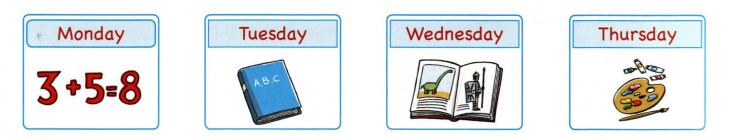 a. They have  / don’t have   Math on Monday.b. They  have/ don’t have PE on Tuesday.c. Do /Does they have history on Wednesday ?d. They have  / don’t have   English on Thursday.e. They have  / don’t have  Art on Monday.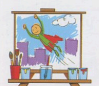 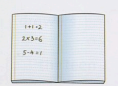 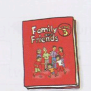 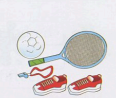 a  _ __ _ the _ _ lish_ _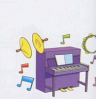 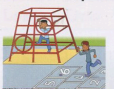 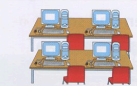 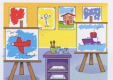 m _ _ _ _school y _ _ _comput _ _  rooma _ _ r _ _ ma. What do you have on Monday?_________________________. (English and Math)b. What  does he have on Tuesday?___________________________. (Math and P.E.)c. ____________ she ______ Math on Thursday?No, she _______. She ___ Math on Wednesday.d. _____________ he ________ art  on Friday?Yes, he _________. He _______ art on Friday.e. What do you we on Monday?_________________________. (Music and Math)f. _______________________________________?  We have English and Math on Friday.g. __________ she _______ English on Tuesday ?No, she ______. She _______ Math on Tuesday.f. _______________________________________?  She has Music and Math on Thursday.